Curriculum and Instruction Council 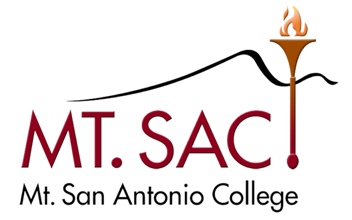 November 22, 2022 Minutes3:30 – 5:00 PMRoom 4-2440X Malcolm Rickard, Co-ChairX Madelyn Arballo, Provost, School of Continuing EdX George Bradshaw, Admission & RecordsE Meghan Chen, AVP Instruction Co-Chair DesigneeX Jamaika Fowler, Articulation OfficerX Kelly Fowler, VP Instruction Co-ChairX Hong Guo, LibraryCarol Impara, DL CoordinatorX Briseida Ramirez Catalan, School of Continuing Ed FacultyX Sara Mestas, VP Academic Senate Christopher Jackson, Outcomes Co-CoordinatorStacey Nakamatsu, Mapping and Catalog CoordinatorX Dianne Rowley, Assistant Curriculum Liaison E Sylvia Ruano, Dean of Instruction 
Om Tripathi, FacultyX Roger Willis, Academic Senate President
Student Representative, VacantNon-Voting MembersIrene Pinedo, Curriculum Specialist IILesley Cheng, Curriculum Specialist IGuestsMeeting AgendaOutcomesApproval of Minutes:November 8, 2022ApprovedPublic CommentsAgenda CheckAgenda with flexibilityInformationAcceptance of MinutesDistance Learning Committee MinutesOctober 25, 2022Educational Design Committee MinutesNovember 1, 2022November 8, 2022November 15, 2022November 22, 2022Outcomes Committee MinutesNovember 1, 2022Accepted.AcceptedAcceptedAcceptedMotion to add Minutes from November 22, 2022. Motion approved. Minutes AcceptedAcceptedNew CoursesACCS N33 Strategies for Success in Math for Students with DisabilitiesAD 15B Law and Ethics for Addiction CounselorsAD 82B Work Experience in Addiction Counseling VOC BS34 Social Media MarketingVOC BM 50 World Culture: A business PerspectiveFIRE WF101 Wildland Fire BehaviorFIRE WF102 Wildland Firefighter Safety and SurvivalFIRE WF103 Wildland Fire OperationsFIRE WF104 Wildland Fire Investigation, Prevention, and PlanningFIRE WF105 Wildland Fire Logistics, Finance, and PlanningMUS 102 Film Music AppreciationFIRE WF87 Wildland Fire AcademyApprovedApprovedApprovedApprovedApprovedApprovedApprovedApprovedApprovedApprovedApprovedMotion to add FIRE WF87. Motion approvedApprovedNew and Substantive Program ChangesSocial Media MarketingSupply Chain ManagementWild Fire Technology ASWild Fire Technology CertApprovedApprovedMotion to add:Wild Fire Technology ASWild Fire Technology CertMotion approvedWild Fire Technology AS - ApprovedWild Fire Technology Cert - ApprovedNew Stand-alone coursesCourse DisciplinesDisciplines are being added none are removed to the following courses:                       AHIS 4 —  Classics, HistoryAHIS 4H —  Classics, HistoryAHIS 10 — Classics AHIS 14 — Classics AHIS 15 — Classics  LATN 1 — Classics LATN 1H — Classics LATN 2 — Classics LATN 2H — ClassicsARTG 20 – Commercial ArtARTG 21A – Commercial ArtARTG 21B – Commercial ArtARTG 22A – Commercial ArtARTG 23 – Commercial ArtARTG 24 – Commercial ArtMotion to approve disciplines added all courses listed. Motion approved.Added disciplines to the listed courses approved.Items for Discussion or ActionAB 1705 and MATH 71 – M. RickardCourses submitted for Deletion Attached to Programs – M. Rickard Curriculum Submission Deadline – M. RickardAP 4024 Units-to-Contact-Hour Relationship – M. RickardAP 4020 Program and Curriculum Development – M. Chen, M. RickardLanguage in catalog regarding MATH 71 which is no longer offered. Technically nobody can graduate, so language has to be adjusted.  There is verbiage prepared for the catalog.  Placement, transfer level courses and support courses.Unhooking support courses to remove unit requirement from degrees introduced. Prerequisites to target courses are being kept. Students can opt to take a corequisite or not. Pathways. With a complete AQ, what would be the recommendation? What happens if students switch pathways?Currently AQ is providing every single course students can take. Has banner been programmed to override MATH 71? No.Confusing Title 5 says Math 71 is still a requirement for graduation.  The message to student about the courses they can take has been drafted.Programs with MATH 71 as requirement: Geo Tech certificate 71 and Nursing.  Is this requirement going to be change for Statistics?  There is a bit of confusion because there are students who have taken MATH 71 and are eligible for graduation. For those who have not, they need to be given choices. The recommendations is Statistics, but would they require a higher MATH?Nursing has to be careful about restrictions since is affecting Admission and Records.Students would have catalog rights in terms of associate degrees graduation requirements including students coming from other colleges.Discussion about corequisites. Statistics cannot prove that students are more successful in the MATH courses by taking the support courses. 1705 mandates to uncouple support curses from its main course? It was because of limiting units in the calculus route. In the class schedule, how do students find these courses?There was a talk in Academic Senate about uncoupling. A concern was the unit value for transfer students. These support courses are not degree applicable. We need clarification.Financial Aid is being affected as well with these units.There was a different limitation in STEM too.Classes will be changed to meet 1705 without enough data. This is another issue.Data is needed before a report is submitted to the Chancellor’s Office.To be continued.Example of a to-be-deleted course is PSYC 17. It has not been offered in years. It appears in programs in other departments.  Departments have no incentive to submit a program modification to remove PSYC 17. In the meantime, PSYC 17 cannot be deleted since it lives in programs.A group should be formed to create a recommendation. We are following AP 4020 which requests courses not offered to be inactivated. Can departments be compelled to modify programs? To be continued.Recommendation to move deadline from March 31 to December 31. There are many reasons. Mainly to do winter prescreening. Summer is effective but many authors are gone during this time.Main reasons:Catalog production is a big reason.Tight to administrative policy such Catalog Rights.Students having access to information they need before registration.Counseling must be able to look at catalog for orientation before registrationMeghan goal is to get catalog out 30 -45 days before registration to communicate what programs and courses are available to studentsSupport services and students useChancellor’s office process of approval Winter prescreening will be more productive.The first year will create one quick turn-around. To be continued.The 4024 cohort is making progress.The 4020 cohort is making progress reviewing documents, AS docs, Board docs.On Hold/Tabled Items2022-23 Meetings3:30-5:00PM2nd & 4th TuesdaysFall 2022September 13 & 27October 11 & 25November 8 & 22Spring 2023March 14 & 28April 11 & 25             May 9 & 23